Curso de HTML y CSS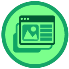 ArtículoCómo crear tu cuenta en GithubRulótico González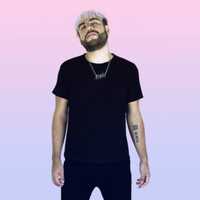 16 de Enero de 2019Sigue estos pasos para crear tu cuenta de Github.1- Entra a https://github.com/ y da click el botón signup
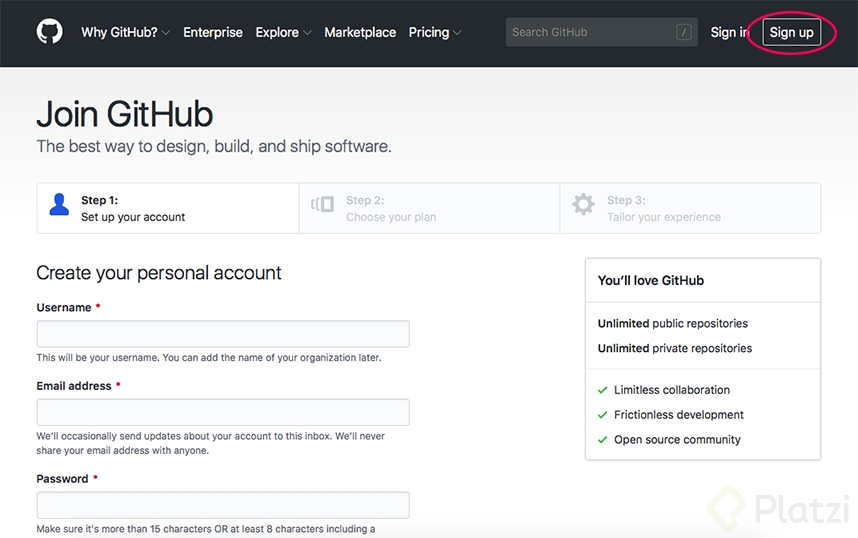 2- Completa la información de registro3- Después vas a seleccionar el tipo de cuenta que quieres, en este caso vamos a seleccionar la cuenta gratuita sin check de ninguna opción.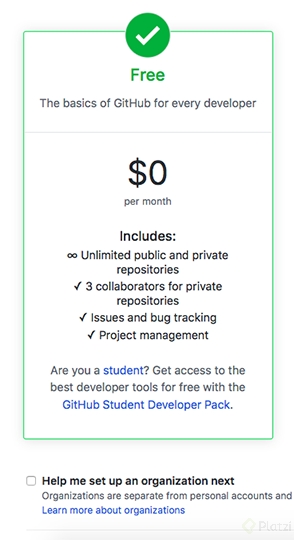 4-Por último debes diligenciar una encuesta para finalizar el proceso.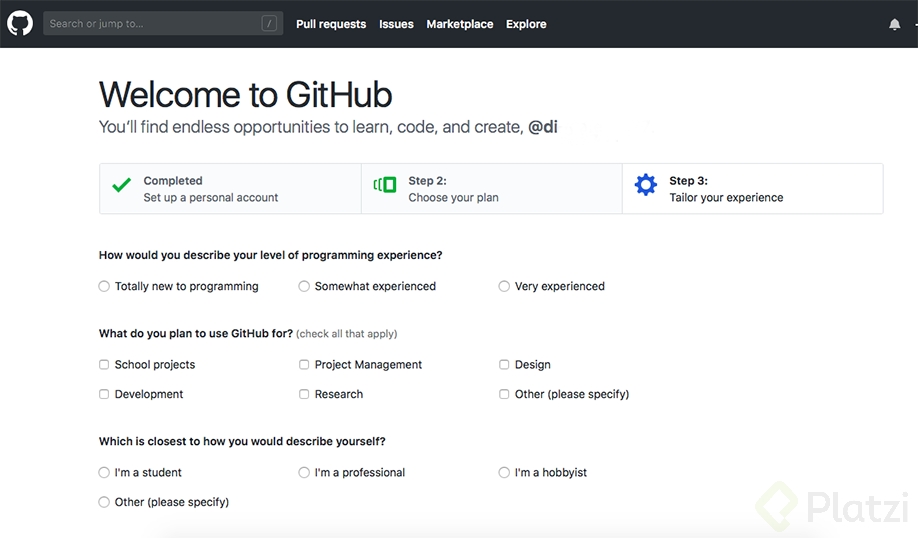 5- Ahora que ya tienes una cuenta podrías crear un repositorio, pero en la próxima clase vamos a crear uno con un software que nos facilitará esto.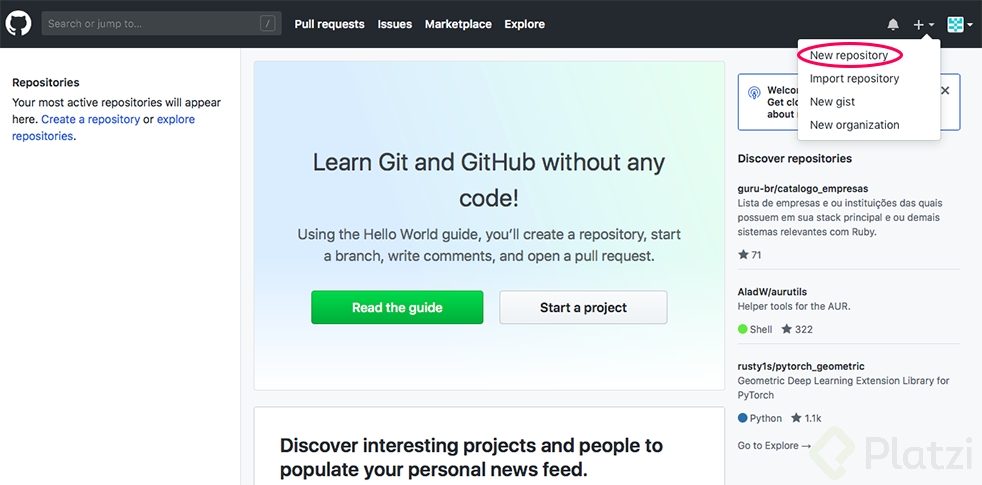 